Preparation for Year 12 History Summer Task for The Making of a Super Power, USA 1865-1975Your Course will begin by considering the impact of the American Civil War, which ended in 1865, on the USA politically, economically and socially. Please read the article provided and use your own research (using websites such as Spartacus Educational or the History Learning Site) to complete the following tasks…Causes of the WarBullet point notes on the different causes of the War. Is it fair to call it a war about slavery? Explain why you would and/or would not agree with this interpretation. Impact if the War Bullet point the impacts of the war – you might want to consider the economic impact on the South, the Social Impact on Black Americans and the Political impact on the country. In your opinion explain what you believe the greatest impact of the war was. 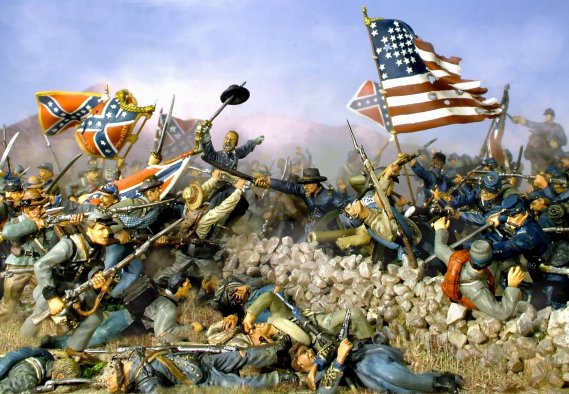 